Harold’s AP Calculus NotesCheat Sheet23 April 2024LimitsDefinition of LimitLet f  be a function defined on an open interval containing  and let  be a real number. The statement:means that for each  there exists a  such that if Tip:Direct substitution: Plugin  and see if it provides a legal answer. If so then .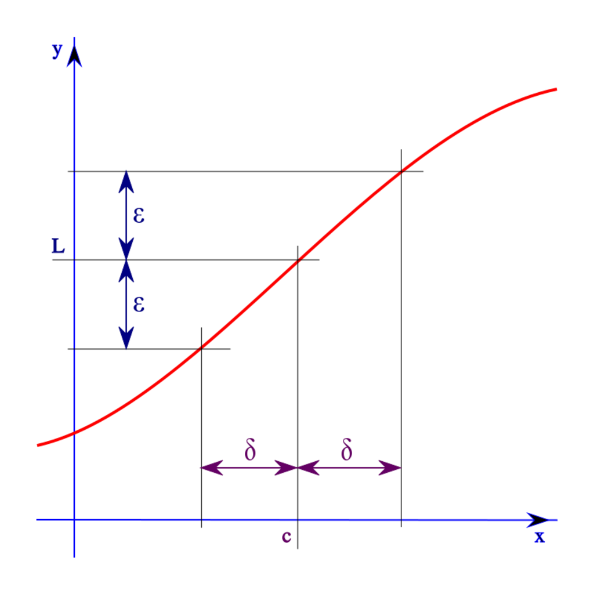 The Existence of a LimitThe limit of as  approaches c is L if and only if:        and     Definition of ContinuityA function  is continuous at  if for every  there exists a  such that         and.Tip:Rearrange  to have  as a factor. Since  we can find an equation that relates both  and  together.Prove that  is a continuous function.Since So, given , we can choose  in the Definition of Continuity. So, substituting the chosen  for  we get:Since both conditions are met, is continuous.Two Special Trig LimitsDerivatives(See Larson’s 1-pager of common derivatives)Definitions of a Derivative of a Function(Slope Function)Derivatives Notation1.  Chain Rule2.  Constant Rule3.  Constant Multiple Rule4.  Sum and Difference Rule5.  Product Rule6.  Quotient Rule7.  Power Rule8.  General Power Rule9.  Power Rule for x10.  Absolute Value11.  Natural Exponential Rule12.  General Natural Exponential Rule13.  Exponential Rule14.  General Exponential Rule15.  Natural Logorithm Rule16. General Natural Logorithm Rule17.  Logorithm Rule18.  General Logorithm Rule19.  Sine20.  Cosine21.  Tangent22.  Cotangent23.  Secant24.  Cosecant25.  Arcsine26.  Arccosine27.  Arctangent28.  Arccotangent29.  Arcsecant30.  Arccosecant31.  Hyperbolic Sine 32.  Hyperbolic Cosine 33.  Hyperbolic Tangent34.  Hyperbolic Cotangent35.  Hyperbolic Secant36.  Hyperbolic Cosecant37.  Hyperbolic Arcsine38. Hyperbolic Arccosine39.  Hyperbolic Arctangent40.  Hyperbolic Arccotangent41.  Hyperbolic Arcsecant42.  Hyperbolic ArccosecantPhysicsTranslational MotionPosition FunctionVelocity FunctionAcceleration FunctionJerk FunctionGravitational Constant (g)Analyzing the Graph of a Function(See Harold’s Illegals and Graphing Rationals Cheat Sheet)x-Intercepts (Zeros or Roots)y-InterceptDomainValid  valuesRangeValid  valuesContinuityNo division by 0, no negative square roots or logsVertical Asymptotes (VA) = division by 0 or undefinedHorizontal Asymptotes (HA)   and  Infinite Limits at Infinity   and  DifferentiabilityLimit from both directions arrives at the same slopeRelative ExtremaCreate a table with domains: ConcavityIf , then cup up  If, then cup down  Points of Inflection, then concavity changesGraphing with DerivativesTest for Increasing and Decreasing Functions1.  If , then f  is increasing (slope up)  ↗2.  If , then f  is decreasing (slope down)  ↘3.  If , then f  is constant (zero slope)  →First Derivative Test1.  If  changes from – to + at , then  has a relative minimum at 2.  If  changes from + to - at , then  has a relative maximum at 3.  If , is +  + or  -, then  is neitherSecond Deriviative TestLet , and  exists, then1.  If , then f  has a relative minimum at 2.  If , then f  has a relative maximum at 3.  If , then the test failsTest for Concavity1.  If  for all , then the graph is concave up  ⋃2.  If  for all , then the graph is concave down  ⋂Inflection Points(Change in concavity)If  is a point of inflection of , then either1.   or2.   does not exist at Tangent LinesGeneral FormSlope-Intercept FormPoint-Slope FormCalculus FormSlope      Differentiation & Differentials      Differentiation & Differentials      Differentiation & DifferentialsRolle’s TheoremRolle’s TheoremAssume  is continuous on the closed interval , and  is differentiable on the open interval .If , then there exists at least one number  in  such that .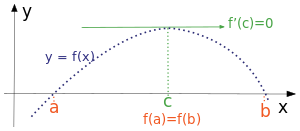 Mean Value TheoremMean Value TheoremIf  meets the conditions of Rolle’s Theorem, then you can find ‘’.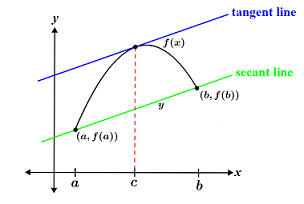 Intermediate Value TheoremIntermediate Value TheoremAssume  is a continuous function with the interval  as its domain.If  takes values  and at each end of the interval, then it also takes any value between  and  at some point within the interval.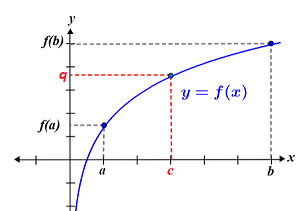 Calculating Differentials(Tanget line approximation)Calculating Differentials(Tanget line approximation)soExample: 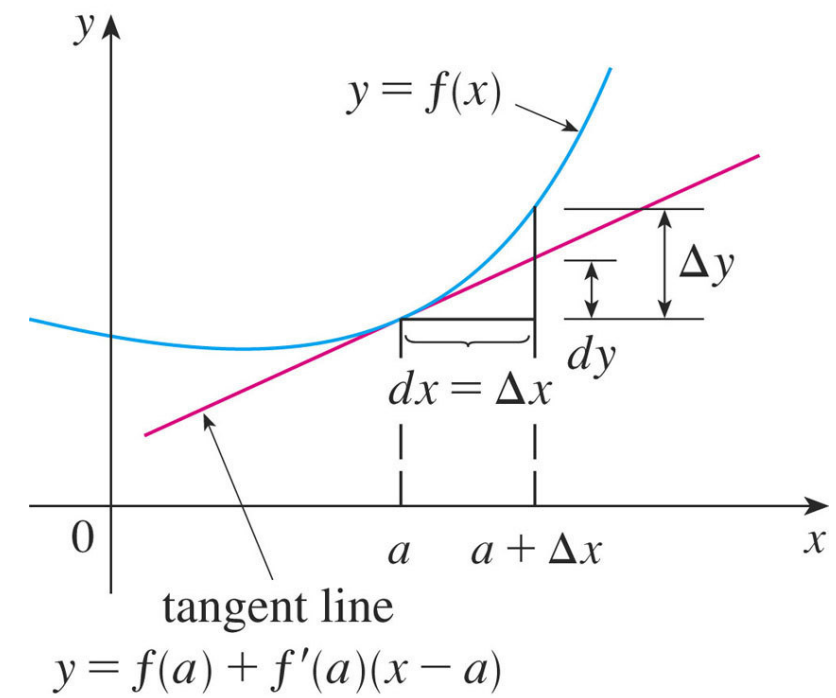 Newton’s MethodNewton’s MethodFinds zeros of , or finds  if .Example: 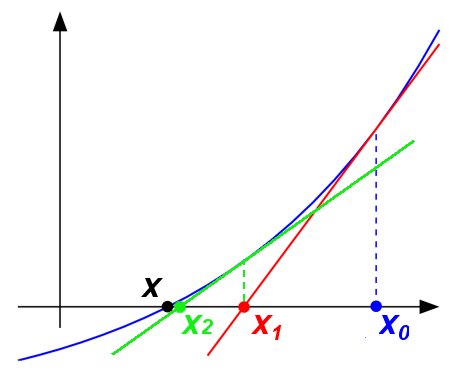 Related RatesSteps to solve:Identify the known variables and rates of change.Construct an equation relating these quantities.(Often uses the Pythagorean Theorem.)Differentiate both sides of the equation.Solve for the desired rate of change.Substitute the known rates of change and quantities into the equation.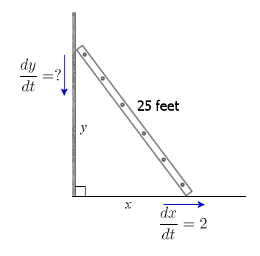 L’Hôpital’s RuleL’Hôpital’s Rule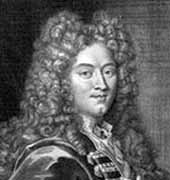 Numerical MethodsNumerical MethodsNumerical MethodsNumerical MethodsNumerical MethodsNumerical MethodsRiemann Sum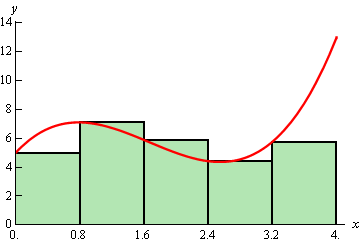 where and  and          Types: Left Sum (LHS)Middle Sum (MHS)Right Sum (RHS)where and  and          Types: Left Sum (LHS)Middle Sum (MHS)Right Sum (RHS)Midpoint Rule(Middle Sum)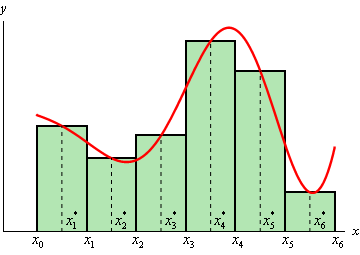 where and Error Bounds: where and Error Bounds: Trapezoidal Rule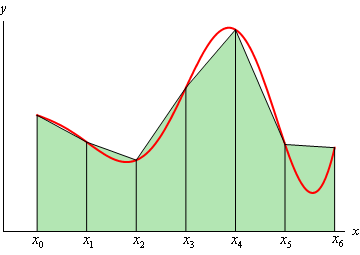 where and Error Bounds: where and Error Bounds: Simpson’s Rule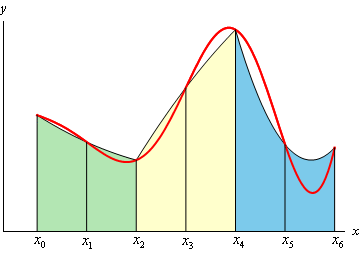 Where  is evenand and Error Bounds: Where  is evenand and Error Bounds: TI-84 PlusTI-84 Plus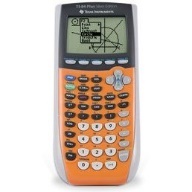 [MATH] fnInt(f(x),x,a,b), [MATH] [1] [ENTER]Example:  [MATH] fnInt(x^2,x,0,1)[MATH] fnInt(f(x),x,a,b), [MATH] [1] [ENTER]Example:  [MATH] fnInt(x^2,x,0,1)TI-Nspire CASTI-Nspire CAS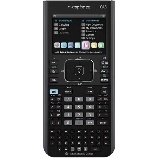 [MENU] [4] Calculus [3] Integral[TAB] [TAB][X] [^] [2] [TAB][TAB] [X] [ENTER]Shortcut: [ALPHA] [WINDOWS] [4][MENU] [4] Calculus [3] Integral[TAB] [TAB][X] [^] [2] [TAB][TAB] [X] [ENTER]Shortcut: [ALPHA] [WINDOWS] [4]IntegrationIntegrationIntegrationIntegration(See Harold’s Fundamental Theorem of Calculus Cheat Sheet)(See Harold’s Fundamental Theorem of Calculus Cheat Sheet)(See Harold’s Fundamental Theorem of Calculus Cheat Sheet)Basic Integration Rules(Integration is the “inverse” of differentiation, and vice versa.)Basic Integration Rules(Integration is the “inverse” of differentiation, and vice versa.)Basic Integration Rules(Integration is the “inverse” of differentiation, and vice versa.)Basic Integration Rules(Integration is the “inverse” of differentiation, and vice versa.)1.  The Constant Multiple Rule1.  The Constant Multiple Rule1.  The Constant Multiple Rule1.  The Constant Multiple Rule2.  The Sum and Difference Rule2.  The Sum and Difference Rule2.  The Sum and Difference Rule2.  The Sum and Difference RuleThe Power RuleThe Power RuleThe Power RuleThe Power RuleThe General Power RuleThe General Power RuleThe General Power RuleThe General Power RuleIf  thenIf  thenIf  thenReimann SumReimann SumReimann SumReimann SumDefinition of a Definite Integral(Area under curve)Definition of a Definite Integral(Area under curve)Definition of a Definite Integral(Area under curve)Definition of a Definite Integral(Area under curve)Swap BoundsSwap BoundsSwap BoundsSwap BoundsAdditive Interval PropertyAdditive Interval PropertyAdditive Interval PropertyAdditive Interval PropertyFirst Fundamental Theorem of CalculusFirst Fundamental Theorem of CalculusFirst Fundamental Theorem of CalculusFirst Fundamental Theorem of CalculusSecond Fundamental Theorem of CalculusSecond Fundamental Theorem of CalculusSecond Fundamental Theorem of CalculusSecond Fundamental Theorem of CalculusMean Value Theorem for IntegralsMean Value Theorem for IntegralsMean Value Theorem for IntegralsMean Value Theorem for IntegralsAverage Value of a FunctionAverage Value of a FunctionAverage Value of a FunctionAverage Value of a FunctionIntegration MethodsIntegration MethodsIntegration MethodsIntegration MethodsIntegration Methods1. Memorized1. Memorized1. Memorized1. Memorized1. MemorizedSee Ron Larson’s 1-pager of common integralsSee Ron Larson’s 1-pager of common integrals2. U-Substitution2. U-Substitution2. U-Substitution2. U-Substitution2. U-SubstitutionSet  _____        _____ Set  _____        _____ 3.  Integration by Parts3.  Integration by Parts3.  Integration by Parts3.  Integration by Parts3.  Integration by Parts    _____           _____ _____         _____Pick ‘’ using the LIATE Rule:L – Logarithmic :     I – Inverse Trig.:       A – Algebraic:           T – Trigonometric:  E – Exponential:           _____           _____ _____         _____Pick ‘’ using the LIATE Rule:L – Logarithmic :     I – Inverse Trig.:       A – Algebraic:           T – Trigonometric:  E – Exponential:       4.  Partial Fractions4.  Partial Fractions4.  Partial Fractions4.  Partial Fractions4.  Partial Fractionswhere  are polynomials.Case 1: If degree of then do long division first.Case 2: If degree of then do partial fraction expansion.where  are polynomials.Case 1: If degree of then do long division first.Case 2: If degree of then do partial fraction expansion.5a.  Trig Substitution for 5a.  Trig Substitution for 5a.  Trig Substitution for 5a.  Trig Substitution for 5a.  Trig Substitution for Substutution: Identity: Substutution: Identity: 5b.  Trig Substitution for 5b.  Trig Substitution for 5b.  Trig Substitution for 5b.  Trig Substitution for 5b.  Trig Substitution for Substutution: Identity: Substutution: Identity: 5c.  Trig Substitution for 5c.  Trig Substitution for 5c.  Trig Substitution for 5c.  Trig Substitution for 5c.  Trig Substitution for Substutution: Identity: Substutution: Identity: 6.  Computer Algebra Systems (CAS)6.  Computer Algebra Systems (CAS)6.  Computer Algebra Systems (CAS)6.  Computer Algebra Systems (CAS)6.  Computer Algebra Systems (CAS)TI-Nspire CX CAS Graphing CalculatorTI –Nspire CAS iPad appTI-Nspire CX CAS Graphing CalculatorTI –Nspire CAS iPad app7.  Numerical Methods7.  Numerical Methods7.  Numerical Methods7.  Numerical Methods7.  Numerical MethodsRiemann Sum, Midpoint Rule, Trapezoidal Rule, Simpson’s Rule, various quadrature rules, TI-84 Calculator, etc.Riemann Sum, Midpoint Rule, Trapezoidal Rule, Simpson’s Rule, various quadrature rules, TI-84 Calculator, etc.8.  WolframAlpha8.  WolframAlpha8.  WolframAlpha8.  WolframAlpha8.  WolframAlphaWolframAlpha is the Google of mathematics.  Shows steps.  Free.WolframAlpha is the Google of mathematics.  Shows steps.  Free.9.  AI Chatbot9.  AI Chatbot9.  AI Chatbot9.  AI Chatbot9.  AI ChatbotOpenAI ChatGPT, Microsoft Copilot, Google Gemini, etc.OpenAI ChatGPT, Microsoft Copilot, Google Gemini, etc.Partial FractionsPartial FractionsPartial Fractions(See Harold’s Partial Fraction Decomposition Cheat Sheets)(See Harold’s Partial Fraction Decomposition Cheat Sheets)(See Harold’s Partial Fraction Decomposition Cheat Sheets)(See Harold’s Partial Fraction Decomposition Cheat Sheets)ConditionConditionConditionwhere  are polynomialsand degree of If degree of  then do long division firstwhere  are polynomialsand degree of If degree of  then do long division firstwhere  are polynomialsand degree of If degree of  then do long division firstwhere  are polynomialsand degree of If degree of  then do long division firstExample ExpansionExample ExpansionExample ExpansionTypical SolutionTypical SolutionTypical SolutionSequences & Series(See Harold’s Series Cheat Sheet)Sequence   (Limit)Example: ()Geometric Seriesonly if where  is the radius of convergenceand  is the interval of convergenceConvergence Tests(See Harold’s Series Convergence Tests Cheat Sheet)(See Harold’s Series Convergence Tests Cheat Sheet)Series Convergence TestsDivergence or  TermGeometric Seriesp-SeriesAlternating SeriesIntegralRatioRootDirect ComparisonLimit ComparisonTelescoping SeriesTaylor Series(See Harold’s Taylor Series Cheat Sheet)Taylor Serieswhere   ( is the worst case scenario or max. value of  in the range.)and 